                  CASA TRANSITÓRIA FABIANO DE CRISTO DE PINDAMONHANGABA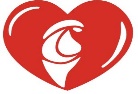            Fundada pelo CENTRO ESPÍRITA 'MELO MORAIS" em 22 de maio  de 1977.                                           Rua Frei Fabiano de Cristo 555- Lot .Res. Andrade -12402-560                                            PINDAMONHANGABA {SP)CNPJ 50455815/0001-33 - Insc. Estadual - Isenta-lnsc. Municipal 1572                          FONE - (12)3642-6277 — Whatsapp (12) 99135-9133E.mail - planobem@casatransltoria.org.br- Site vww.casatransitoria.org.br                         TRANSPARÊNCIA E ACESSO As INFORMAÇÕES DE NOSSAS ATIVIDADES(Leis n5s 13019/2014 e 13204/2015)PARCERIAS CELEBRADAS:Instrumento : tipo e número -Termo de Colaboração 42/2019-1/2022Data de assinatura : 14.12.2022Identificação das partes :-da Organização da Sociedade Civil — Casa Transitória Fabiano de Cristo de Pindamonhan gaba-  CNPJ 50.455.815/0001-33-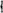 -do  Orgão da Administração Pública Responsável	Prefeitura Municipal de  Pindamonhan-gaba -Objeto: Serviço de proteção básica -Programa socioassistencial para Famílias -235 - atendimentos/mês — Planobem. Vigência : 31.12.2023Valor da parceria -R$ 118.872,00Valor da parcela mensal - R$ 9.906,00Valor pago no exercício : R$ 89.154,00 (Em  Setembro /2023)Condições de pagamento: em parcelas , mensalmenteSituação prest.de contas: data prevista p/ sua apresentação......... 15.10.2023                                             data em que foi apresentada.................   02.10.2023                                                     prazo para sua análise   ................                                                           resultado conclusivo................Pindamonhangaba (SP),       02.10.2023